Угодья. Наибольшую долю угодий на территории участка занимают лесные угодья, в большей части старые хвойные насаждения. Центральную часть угодий занимают верховые болота. Водные угодья представлены лесными озерами и рекой Свирь и речкой Каномка.Транспорт. Автомобильные дороги  на территории участка присутствуют, как асфальтовые, так и грунтовые. Дорожная сеть по территории участка развита относительно хорошо. Для проезда по большей части угодий необходим автомобиль повышенной проходимости.Охотничьи ресурсы:Телефоны: 8-812-539-50-77 Горячая линия по борьбе с браконьерствомИнспектор района: 8-911-130-98-16, 8-911-130-81-95 Харичев Сергей ЛеонидовичОписание границ:Северная: От точки с координатами 60°41'12'' с.ш. 33°19'22'' в.д. на среднем течении реки Свирь (напротив южной границы квартала 186 Свирского участкового лесничества Лодейнопольского лесничества) общим направлением на северо-восток вверх по среднему течению реки Свирь до пересечения автомобильной дороги М-18 (Е-105).Восточная: От пересечения реки Свирь с автодорогой М-18 общим направлением на юг до восточной границы города Лодейное поле (установленной ПЗЗ МО Лодейнопольское ГП от 31.07.2012), далее по границе города Лодейное поле до автодороги, связывающей город Лодейное Поле и автодорогу М-18 (Мурманское шоссе), и далее по этой автодороге до автодороги М-18 до перекрестка с автомобильной дорогой Р-36.Южная: От перекрестка с автомобильной доролги М-18 с автомобильной дорогой Р-36 общим направлением на запад по автомобильной дороге М-18 через п. Шамокша до пересечения с рекой Шамокша. Далее вниз по течению реки Шамокша по ее среднему течению до реки Свирь выходом на среднее течение Свири в точке с координатами 60°39'12'' с.ш. 33°17'53'' в.д. (южная оконечность острова Конев).Западная: От точки с координатами 60°39'12'' с.ш. 33°17'53'' в.д. общим направлением на север вверх по течению реки Свирь по ее среднему течению (пересекая остров Конев) до точки с координатами 60°41'12'' с.ш. 33°19'22'' в.д. на среднем течении реки Свирь.Из территории участка исключаются земли населенных пунктов в границах установленных ПЗЗ МО Лодейнопольское ГП, в том числе: Лодейное Поле.ООУ Лодейнопольского района (В северной части района)Площадь 10,1 тыс. гаНаселённые пункты: Лодейное ПолеСадоводства: отсутствуют 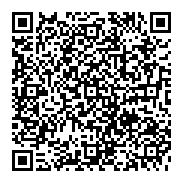 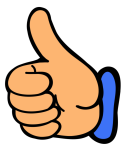 заяц-беляк, лисица, волк, тетерев, рябчик, голуби, вальдшнеп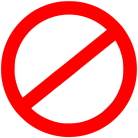 глухарь, кабан